«Спорт нам поможет - силы умножить!»Интеллектуальная игра – викторина. 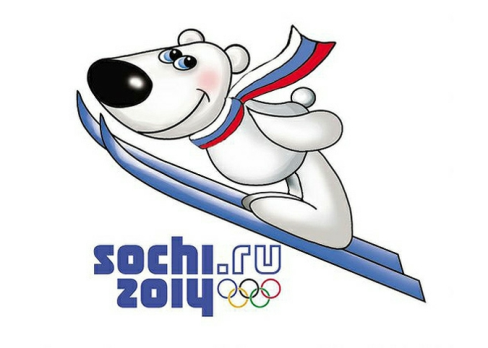 Воспитатель: Щербицкая Е.А.Класс: 2 – 4 классы.Цель:   Знакомство школьников с историей  и культурой проведения Олимпийских игр.Задачи:Развивать интерес учащихся к проведению спортивных состязаний.Показать учащимся, что Олимпийские игры - не просто крупнейшее спортивное событие, это мероприятие укрепления спортивного духа, национальной гордости и упрочения мира на земле.Сформировать положительное отношение к здоровому образу жизни.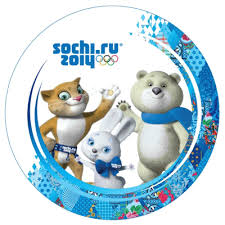 Воспитывать патриотическое чувство, гордость за свою страну, свой народ.Формировать дружеские отношения и уважение между всеми членами классного коллектива.Оборудование: Мультимедийная презентация, жетоны, фломастеры, листы бумаги, грамоты, музыкальное сопровождение, оформление олимпийского движения.Ход мероприятияВедущий:«Нет ничего благороднее солнца,
                     Дающего столько света и тепла. Так и люди прославляют те состязания,
                     Величественнее которых нет ничего, - Олимпийские игры»-Добрый день дорогие ребята! Сегодня мы с вами проведем спортивные состязания между классами по Олимпийским играм, но эти состязания будут не в показе вашей быстроты, силы и выносливости. Сегодня вы покажите свои интеллектуальные способности. Существуют различные соревнования, сильнейшие спортсмены участвуют в мировых чемпионатах, но особенно почетно победить на Олимпийских играх.После большого перерыва Олимпийские игры возобновились в 1896 году в Греции. В их возрождении большую роль сыграл выдающийся деятель Пьер де Кубертен. С тех пор проведено 27 летних Олимпиад. С 1924 года проводятся зимние Олимпийские игры, куда съезжаются спортсмены из разных стран.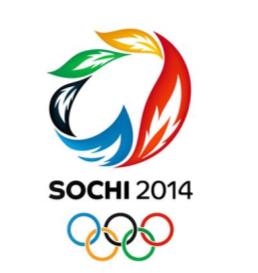 Великие Олимпийские чемпионы нашей страны.Лариса Латынина, Людмила Турищева, Светлана Хоркина (спортивная гимнастика), Ирина Роднина и Александр Зайцев, Евгений Плющенко, Юлия Липницкая (фигурное катание), Юрий Власов (штанга), Владимир Сальников (плавание), Елена Исинбаева (легкая атлетика) и др. И конечно мы никогда не забудем нашу землячку Олимпийскую чемпионку Марию Филатову, на которую многие девочки хотели бы быть похожи.Символ Олимпийских игр.Современный олимпийский символ – пять переплетенных колец. Они олицетворяют единство пяти континентов и встречу спортсменов всего мира на Олимпийских играх. Олимпийский девиз «Быстрее, выше, сильнее!»Возникновение Олимпийских игр. Интересные факты(презентация)«Чтоб здоровым, крепким быть,Надо развиваться и для тела и душиСпортом заниматься!»В игре принимают участие 3 команды:«Олимпийцы»«Спартанцы»«Спортивные ребята»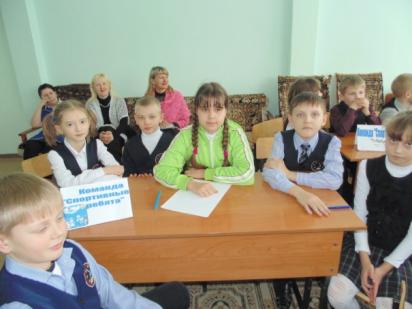 1 тур «Викторина»(презентация)1.В каком году возобновились Олимпийские игры и где?2.Назовите место, где проводились Олимпийские игры в древности?3.Назовите цвета пяти переплетенных колец - современного символа олимпийского движения (слева направо верхний ряд, затем нижний).4.Как звучит на русском языке Олимпийский девиз?5.Проводились ли Олимпийские игры в нашей стране? Если да, то где и когда? Талисман.6.Назовите чемпионов нашей страны Олимпийских игр.7.Кто допускался к Олимпийским играм в древней Греции?8.Перечислети талисманы зимних Олимпийских игр в Сочи (проверка в презентации)9.Почему атлетические соревнования греки называли «Олимпийскими» играми?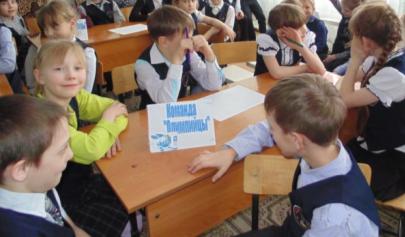 10.Перечислите Олимпийские зимние виды спорта.Ответы:1.1896год, Афины (Греция)2.Древняя Греция, Олимпия, у горы Кронос.3.Голубое, чёрное, красное, жёлтое, зелёное.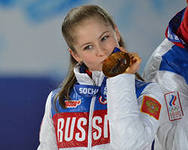 4. «Быстрее, выше, сильнее!»5.Москва, 1980 год. Медведь6.Лариса Латынина,Турищева Людмила, Мария Филатова, Светлана Хоркина–спорт. гимнастика; Виктор Ан - конькобежный спорт; Евгений Плющенко – фигурное катание и др.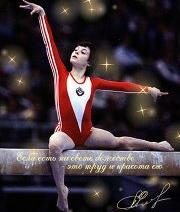 7.Мужчины.8.Белый медведь, леопард, заяц. Параолимпийский спорт – Звездочка и Лучик.9.По названию города Олимпии.10.Хоккей, скелетон, бобслей, шорт – трек, биатлон, конькобежный спорт, фигурное катание, керлинг, прыжки с трамплина, горные лыжи, слалом, фристайл, лыжное двоеборье, сноубординг, лыжные гонки. Физминутка «Панда – спортсмен»Игра – загадка о спорте«Доскажи словечко» (со зрителями)1.Спортплощадка – первый класс!
Игра с ракеткой  столько раз!
Всегда захватывает нас,Прекрасный спорт, мы скажем однозначно: «А как зовется этот спорт?» (теннисный корт)2.Этой палкой бей смелее, 
Чтоб удар был, как из пушки. Эта палка для хоккея, 
И она зовется ….       (клюшка)4.Долго ходом шли коньковым
Друг за дружкою втроем,
Было очень нелегко им,
Забираться на подъем.
Вдруг отточенным движеньем,
Хвать винтовки - и стрелять!
Бьют прицельно по мишеням -
Раз, два, три, четыре, пять.
И помчались под уклон.
Что же это? ….(биатлон)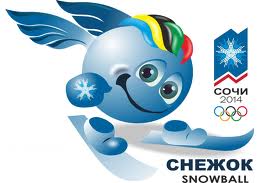 5.Загадка эта нелегка:
Пишусь всегда через два к,
И мяч, и шайбу клюшкой бей,
А называюсь я ….(хоккей)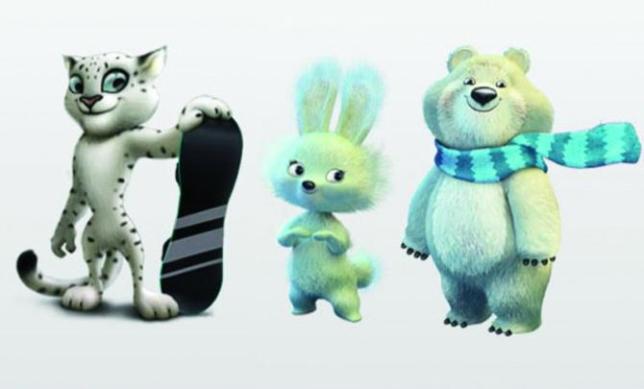 Ведущий: «Навострим мы лыжи,
И коньки наточим,
Побеждать поедем,
В Олимпийский Сочи!»2тур «Дешифровщики»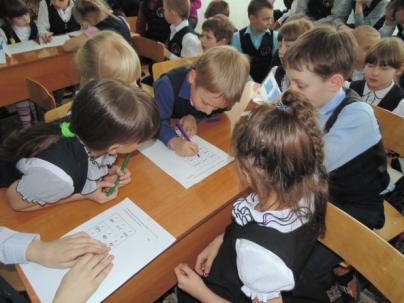 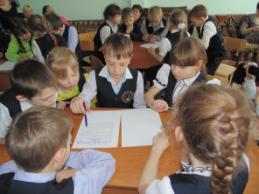 Как называли победителей Игр в Древней Греции?                                   (Олимпионик)          О каком виде спорта англичане говорят, что это обменмнениями применяется при помощи жестов?(бокс)3 тур «Разгадай кроссворд»     (олимпионики)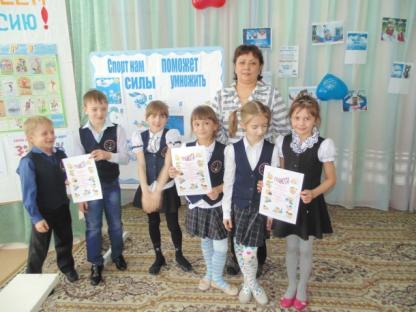 Ведущий:«Полны величия заснеженные горы.
Играет бликами морская даль.
Полны спортсмены олимпийского задора, а  солнце в небе блещет как медаль!»
(команды подсчитывают баллы, затем проводится награждение команд)			